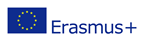 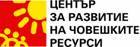 Този проект се финансира от Европейската комисия!От тази учебна година 120 ОУ започва нов проект по програма Еразъм +. Той е посветен на доброволчеството и предприемачеството. Нашето училище ще има възможността да си партнира с учители и ученици от Великобритания, Турция, Литва и Италия.Основни цели на: „SOCIAL ENTREPRENEURSHIP AND VOLUNTEERING“ -да развие предприемачески дух у учениците; -да стимулира  личностното им развитие и самочувствие; -да обогатят знанията си за собствената си държава и държавите партньори;-да повишат уменията си за комуникация и презентиране;- да станат по-чувствителни към проблемите на заобикалящите ги деца и възрастни, към екологични проблеми на средата, в която живеят;-да организират и изпълняват доброволчески инициативи;-да развият своето въображение и да си представят предприемача на бъдещето. 